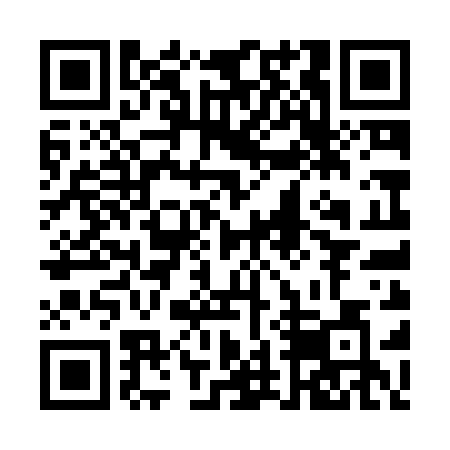 Ramadan times for Abran, PakistanMon 11 Mar 2024 - Wed 10 Apr 2024High Latitude Method: Angle Based RulePrayer Calculation Method: University of Islamic SciencesAsar Calculation Method: ShafiPrayer times provided by https://www.salahtimes.comDateDayFajrSuhurSunriseDhuhrAsrIftarMaghribIsha11Mon5:205:206:3712:333:576:306:307:4712Tue5:185:186:3612:333:576:306:307:4813Wed5:175:176:3512:333:576:316:317:4914Thu5:165:166:3412:323:576:326:327:4915Fri5:155:156:3312:323:576:326:327:5016Sat5:145:146:3212:323:576:336:337:5017Sun5:135:136:3012:323:586:336:337:5118Mon5:125:126:2912:313:586:346:347:5119Tue5:105:106:2812:313:586:346:347:5220Wed5:095:096:2712:313:586:356:357:5321Thu5:085:086:2612:303:586:356:357:5322Fri5:075:076:2512:303:586:366:367:5423Sat5:065:066:2412:303:586:366:367:5424Sun5:055:056:2312:293:586:376:377:5525Mon5:035:036:2112:293:586:376:377:5626Tue5:025:026:2012:293:586:386:387:5627Wed5:015:016:1912:293:586:386:387:5728Thu5:005:006:1812:283:586:396:397:5729Fri4:584:586:1712:283:576:396:397:5830Sat4:574:576:1612:283:576:406:407:5931Sun4:564:566:1512:273:576:406:407:591Mon4:554:556:1412:273:576:416:418:002Tue4:544:546:1212:273:576:426:428:013Wed4:524:526:1112:273:576:426:428:014Thu4:514:516:1012:263:576:436:438:025Fri4:504:506:0912:263:576:436:438:036Sat4:494:496:0812:263:576:446:448:037Sun4:474:476:0712:253:576:446:448:048Mon4:464:466:0612:253:576:456:458:059Tue4:454:456:0512:253:566:456:458:0510Wed4:444:446:0412:253:566:466:468:06